Преподаватель: Куделина О.В.Предмет: География.Задание:Выполнить контрольную работу в тетрадях, результаты (фото) прислать преподавателю на почту 10.04. 2020 г.Тема «Региональная характеристика стран мира» Текст задания:1вариант1.Расставьте следующие страны по мере убывания площади:1) Канада 2) Австралия 3) Россия 4) Китай 5) США 6) Бразилия2.К «азиатским тиграм» относятся страны:1) Индия 2) Сянган 3) Камбоджа 4)Сингапур3. Какая из перечисленных стран является конституционной монархией?1) Финляндия 2) Ватикан 3) Саудовская Аравия 4) Бангладеш 5) Япония4. В какой стране абсолютная монархия?1) Бруней 2) Бельгия 3) Япония 4) Ватикан5. Какая из перечисленных стран Латинской Америки обладает наибольшими лесными ресурсами:Бразилия    2)Перу     3) Аргентина      4) Чили6.Самые крупные запасы нефти имеет страна:1) Иран   2) Саудовская Аравия  3) США  4) Россия7. «Медный пояс» мира расположен в регионе:1) Андские страны   2) Центральная Африка   3) Юго-Восточная Азия8. Страна, имеющая самую большую обеспеченность пашней:1) США    2) Австралия    3) Япония     4) Китай9.Для какой из перечисленных стран характере наибольший естественный прирост населения?Италия    2)Бразилия    3)Китай    4)Нигерия10.Регион с высокой долей пожилого населения —Центральна Африка 2) Латинская Америка3)Западная Европа 4) Южная Азия11.В какой из перечисленных стран доля детей в возрастной структуре населения наибольшая?Ирландия     2) Австралия   3) Эфиопия     4) Канада12.В какой из перечисленных стран буддизм — религия большинства верующего населения?Монголия      2) Афганистан     3) Алжир     4) Нигерия13.В какой из перечисленных стран ВВП на душу населения наибольший?Болгария     2) Греция       3) Бразилия        4) Норвегия14.Какая из перечисленных стран входит в состав ОПЕК?Норвегия   2) Колумбия    3) Малайзия      4) Венесуэла15. Для какой страны характерна структура ВВП, показанная на диаграмме?Доля отдельных секторов экономики в ВВП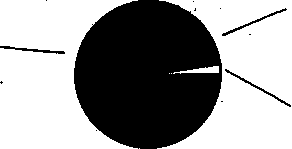 1) Бангладеш  2) Гана   3) Индия4) Бельгия 16. Какая из указанных стран по производству автомобилей уступает только Японии и США?1) Великобритания   2) Франция   3) Италия 4) Германия  5) Швеция17.Для большинства стран Зарубежной Азии характерен тип воспроизводства населения... 1) третий      2)первый    3) второй    4) переходный18.Какие штаты США являются центрами туризма?1) Нью-Мексико и Вайоминг    2) Тенесси и Колорадо3) Калифорния и Флорида    4) Канзас и Кентукки19. Страна – родина шахмат:1) Монголия   2) Бангладеш    3) Индия20. Кто является официальной главой Австралии?1) Генерал-губернатор 2) Английская королева   3) Президент21.Австралия является лидером по добыче следующих полезных ископаемых:1) железная руда, медная руда, нефть;2) алюминиевые руды(бокситы), оловянные руды, уголь.3) Железные руды, медные руды, уголь22.Государство Австралийский Союз. Выберите верные утверждения об этой стране:а)В стране проживает около 19 млн. чел.б) Большая часть жителей — аборигены.в)Ведущая отрасль сельского хозяйства — овцеводство.г)Города Австралии очень крупные, размещены по всему побережью.д)Большое влияние на климат оказывает Тихий океан.е)Среди земледельческих культур ведущее место занимает пшеница.ж)В овцеводческих фермах справляться со стадами овец помогают кэлпи — особая порода шотландских собак.з) Столица — город Мельбурн.и) На денежных единицах Австралии изображены животные — утконос, птица-лирохвост, ехидна.23.Определите страну по ее краткому описанию. Эта полуостровная страна по форме правления является конституционной монархией (королевством). По структуре хозяйства это – аграрная страна с интенсивно развивающейся промышленностью, доля которой в ВВП составляет почти треть. Приоритетные отрасли промышленности: электронная, легкая промышленность; развиваются высокие технологии. Замечательные морские побережья, заповедные острова, дворцы и буддийские храмы привлекают многих иностранных туристов.24. Определите страну по её краткому описанию. Эта африканская страна по форме правления является монархией. Имеет выход к Атлантическому океану. Большую часть её территории занимают горы. В стране разведаны месторождения фосфоритов, железных руд, каменного угля и нефти. Страна является крупным производителем фосфоритов, цитрусовых. Религией большинства верующего населения является ислам. Регионы мира2 вариант1. К НИС относятся страны:1) Сингапур 2) Вьетнам 3) КНР  4)Тайвань2. Какой континент не имеет монархий?1) Европа 2) Африка 3) Южная Америка 4) Азия3. Какая из перечисленных стран является конституционной монархией?1) Великобритания 2) Ватикан 3) Финляндия 4) Бангладеш4. Вкаких странах абсолютные монархии?1) Норвегия 2) Бельгия 3) Бруней 4) Япония 5)Бахрейн5.В какой стране теократическая монархия?1) Монако 2) Румыния 3) Катар 4) Ватикан6. Какая из перечисленных стран обладает наибольшими лесными ресурсами?1) Канада   2) Аргентина  3)Австралия   4) Швеция 5)Финляндия7.Какой регион имеет самые крупные запасы нефти?1) Зарубежная Азия  2) Африка   3) Европа    4) Северная Америка8.Первое место по запасам газа занимает: 1) США 2) Россия  3) Ирак 4) ОАЭ   5)Саудовская Аравия 6) Иран9. В первую тройку стран по запасам угля входят:1) Австралия, Индия, ФРГ     2) США, ЮАР, Украина    3) США, Китай, Россия10. В какой из перечисленных стран численность населения наибольшая?Канада 2) США    3) Мексика    4) Бразилия11.Для какого из перечисленных регионов характерен наименьший естественный прирост населения?Австралия и Океания    2) Юго-Западная Азия3) Латинская Америка    4) Западная Европа12.В каком из перечисленных регионов мира доля детей в возрастной структуре населения наибольшая?Зарубежная Европа 2) Латинская Америка  3) Северная Америка  4) Австралия13. В какой из перечисленных стран буддизм — религия большинства верующего населения? 1) Тунис       2) Турция3) Камбоджа        4) Австралия14.В какой из перечисленных стран ВВП на душу населения наибольший?Индонезия       2) Португалия        3) Аргентина        4) Франция15. Какая из перечисленных стран является членом ЕС?1) Исландия       2) Белоруссия        3) Нидерланды      4) Турция16.Какая из перечисленных стран входит в состав ОПЕК?1) Норвегия  2) Саудовская Аравия        3)Канада   4)Казахстан17.Для какой страны характерна структура ВВП, показанная на диаграмме?Доля отдельных секторов экономики в ВВП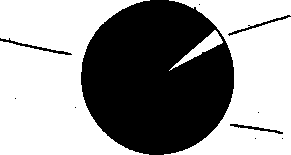 1) Индия 2) Лаос 3) Нигерия 4) Австрия18.Нефтяная промышленность – отрасль международной специализации:1) Венесуэлы и Нигерии 2) Бразилии и Индии  3) Франции и Германии 4) Польши и Болгарии19.Для какой из перечисленных стран характерно субтропическое земледелие, выращивание цитрусовых, винограда, оливковых деревьев?1) Италия   2) Франция  3) Великобритания 4) Германия20.Две основные религии в Японии:1) Иудаизм   2) Синтоизм    3) Буддизм21.Главная промышленность Австралии:1) Горнодобывающая   2) Лёгкая    3) Автомобильная22.Государство Австралийский Союз. Выберите не верные утверждения об этой стране:а)В стране проживает около 19 млн. чел.б)Большая часть жителей — аборигены.в) Ведущая отрасль сельского хозяйства — овцеводство.г)Города Австралии очень крупные, размещены по всему побережью.д) Большое влияние на климат оказывает Тихий океан.е) Среди земледельческих культур ведущее место занимает пшеница.ж) В овцеводческих фермах справляться со стадами овец помогают кэлпи — особая порода шотландских собак.з)Столица — город Мельбурн.и)На денежных единицах Австралии изображены животные — утконос, птица-лирохвост, ехидна.23. Определите страну по ее краткому описанию. Эта страна-архипелаг по форме правления является конституционной монархией. Однородное по национальному составу население этой страны отличается большой численностью: она входит в первую десятку крупнейших по численности населения стран мира. Страна обладает очень крупным и самым современным морским торговым флотом, так как 9/10 используемого сырья и топлива импортируется. 24.Определите страну по её краткому описанию. Эта высокоразвитая страна – одна из крупных по территории стран Европы. В стране имеются запасы железных, алюминиевых и урановых руд. Бóльшая часть электроэнергии производится на АЭС. Природные условия благоприятны для развития сельского хозяйства, причём как растениеводства, так и животноводства. Страна входит в число мировых лидеров по производству сахарной свёклы, винограда и пшеницы. 